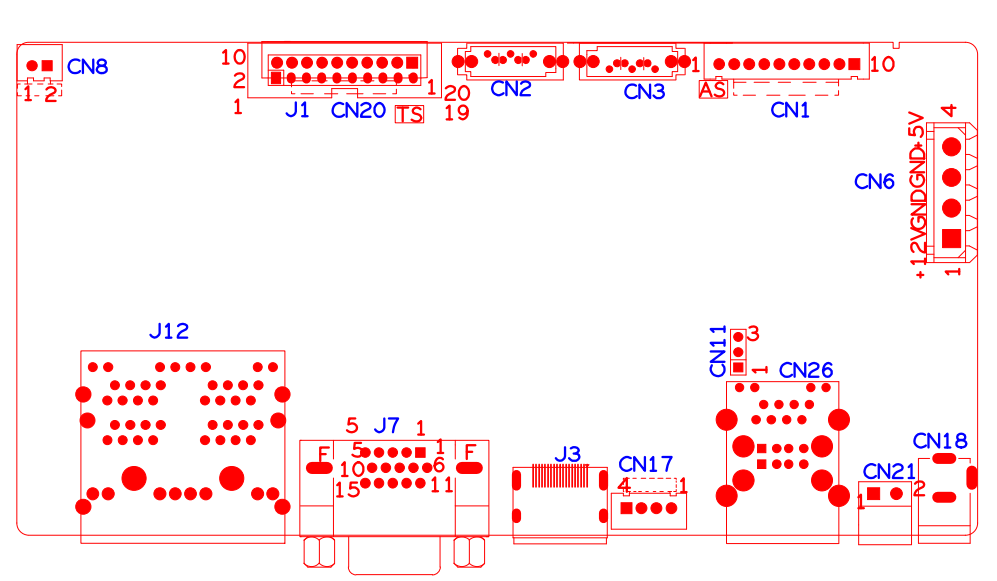 代号功能描述接口定义接口定义接口定义接口定义CN8风扇电源接口1：+122：GNDCN20不带单片机前面板扩展接口(10P)1:+3.32：GND3：IR4：COL14：COL15：COL36：COL47：ROW48：COL28：COL29：ALARM10：RECJ1不带单片机前面板扩展接口(20P)1：LINK2：REC3：ROW04：ALARM4：ALARM5：ROW26：COL27：ROW18：ROW48：ROW49：COL010：COL411：ROW312：COL312：COL313：NC14：COL115：NC16：IR16：IR17：GND18：GND19：GND20：+3.320：+3.3CN2SATA接口CN3SATA接口CN1带单片机前面板扩展接口1：+5V2：GND3：+5_STB4:GND4:GND5:NC6:NC7:UART_RXD8:UART_TX8:UART_TX9:PWR_S10:GNDCN6硬盘电源接口1：+122：GND3：GND4：+5V4：+5VJ12网络接口X4J7VGA接口J3HDMI接口CN17USB扩展接口1：+5V2：USB0_DM3:USB0_DP4:GND4:GNDCN11串口调试1：RS232_RX2：RS232_TX3.GNDCN26网络接口+2XUSBCN21RS485接口1：RS485_A2：RS485_BCN18+12V电源输入